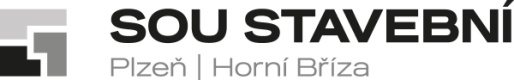 _Střední odborné učiliště stavební, Plzeň, Borská 55Střední odborné učiliště stavební, Plzeň, Borská 55Střední odborné učiliště stavební, Plzeň, Borská 55Borská 2718/55, Jižní Předměstí, 301 00 PlzeňBorská 2718/55, Jižní Předměstí, 301 00 PlzeňBorská 2718/55, Jižní Předměstí, 301 00 Plzeňtel.: 373 730 030, datová schránka: 7s8gxd7tel.: 373 730 030, datová schránka: 7s8gxd7Orange – prostorová řešení s.r.o.e-mail: sou@souplzen.cze-mail: sou@souplzen.czPodnikatelská 1087/17https://www.souplzen.cz/https://www.souplzen.cz/301 00 PlzeňVÁŠ DOPIS ZN.:ZE DNE:NAŠE ZN.:SOUSPL/2211/22SOUSPL/2211/22VYŘIZUJE:Ing. Jiří HájekIng. Jiří HájekTEL.:373 730 036373 730 036DAT. SCHR.:7s8gxd77s8gxd7E-MAIL:sou@souplzen.czsou@souplzen.czDATUM:10.10.202210.10.2022Objednávka č. 51/2022Objednáváme u Vás stavební buňku dle osobní prohlídky za dne 10. 10. 2022.  Cena dodávky: 60.000 Kč bez DPH, 72.600 Kč včetně DPH. Adresa dodávky a předání: 	Vejprnice, Vochovská 745 Termín: 		říjen 2022 (dle dohody) Poznámka: 		dopravu buňky fakturovat zvlášť Bližší informace vedoucí učitel odborného výcviku Jindřich Polanský, tel. č. 725 705 806, nebo zástupce ředitele pro odborný výcvik Ing. Jiří Hájek, tel. č. 602 159 102.  Fakturační adresa: 	SOU stavebníBorská 55301 00 PlzeňIČO: 004 97 061, jsme plátci DPHŽádáme o písemné potvrzení objednávkyPotvrzujeme objednávku: Orange – prostorová řešení s.r.o.Podnikatelská 1087/17301 00 PlzeňStřední odborné učiliště stavební,Plzeň, Borská 55